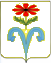 АДМИНИСТРАЦИЯ РУДЬЕВСКОГО СЕЛЬСКОГО ПОСЕЛЕНИЯ ОТРАДНЕНСКОГО РАЙОНА ПОСТАНОВЛЕНИЕ от 	08.11.2017	 									№ 63с.РудьО внесении изменений в постановление №91 от 12 ноября 2015 года«Об утверждении муниципальной программы «Создание условий для развития муниципальной политики в отдельных секторах экономики в Рудьевском сельском поселении Отрадненского района» 	В соответствии со статьёй 179 Бюджетного кодекса Российской  Федерации, в целях совершенствования программно целевых методов бюджетного планирования в Рудьевском сельском поселении Отрадненского района, в соответствии с Федеральным законом от 6 октября 2003 года № 131-ФЗ «Об общих принципах организации местного самоуправления в Российской Федерации»  постановляю:           1.Внести изменения в постановление №91 от 12.11.2015 года «Об утверждении муниципальной программы «Создание условий для развития муниципальной политики в отдельных секторах экономики в Рудьевском сельском поселении Отрадненского района» изложив приложение в новой редакции (прилагается). 2.Финансисту администрации Рудьевского сельского поселения  обеспечить опубликование (обнародование) настоящего постановления в установленном порядке. 3. Постановление администрации Рудьевского сельского от 10 ноября 2016 года №116 «О внесении изменений в постановление №91 от 12 ноября 2015 года«Об утверждении муниципальной программы «Создание условий для развития муниципальной политики в отдельных секторах экономики в Рудьевском сельском поселении Отрадненского района» признать утратившим силу.4. Контроль за выполнением настоящего постановления оставляю за собой.5. Постановление вступает в силу со дня его подписания.Глава Рудьевского сельскогопоселения Отрадненского района                                             А.И.ЧакаловПроект внесен и составлен:Финансист 									В.С.ОвчаренкоПроект согласован:Начальник общего отдела					            О.Н.ПилипенкоПРИЛОЖЕНИЕ                                                              УТВЕРЖДЕН                                                                 постановлением администрации                                                              Рудьевского сельского                                                                поселения Отрадненского района                                                                    от              года №      ПАСПОРТ муниципальной программы «Создание условий для развития муниципальной политики в отдельных секторах экономики в Рудьевском сельском поселении Отрадненского района»Раздел 1. Обоснование необходимости разработки программы.Осуществляемая в стране широкомасштабная работа по реформированию одной из важнейших основ конституционного строя России, какой по праву является местное самоуправление, выдвинула ряд актуальных и непростых задач, связанных с преобразованием, как в целом функционирования местного самоуправления, так и укрепления в его системе кадрового потенциала и кадровой политики.Требования, предъявляемые в современных условиях к уровню профессиональной подготовки муниципальных служащих, весьма высоки.Профессионализм муниципальных служащих необходимо регулярно поддерживать на требуемом для практики уровне при помощи проведения различных мероприятий, например, таких как повышение квалификации, переобучение и получение дополнительного образования.Подготовка кадров для органов местного самоуправления является одним из инструментов повышения эффективности муниципального управления. Для дальнейшего социально-экономического развития города и достижения поставленных приоритетов, а также в целях повышения результативности деятельности органов местного самоуправления, необходимо на уровне города решать вопросы повышения квалификации и профессиональной переподготовки кадров.Раздел 2. Цель и основные задачи программы.Целями программы являются совершенствование и оптимизация системы управления Рудьевского сельского поселения, повышение эффективности и информационной прозрачности деятельности органов местного самоуправления поселения.В результате  определены приоритетные задачи социально-экономического развития поселения  в части совершенствования системы муниципального управления:- внедрение принципов стратегического управления и муниципального регулирования экономики в практику работы управленческой сферы;- возрастание роли общественных организаций в качестве активных участников в управленческой сфере;- четкое разделение между всеми органами власти функций и полномочий по оказанию общественных услуг.В целях достижения целей программы должны быть решены следующие задачи:-обеспечение хозяйственной деятельности  Администрации Рудьевского сельского поселения Отрадненского района;-обеспечение осуществления управленческих функций  органов местного самоуправления Рудьевского сельского поселения Отрадненского района;-обеспечение использования современных информационно-коммуникационных технологий в профессиональной деятельности Администрации поселения; -формирование управленческого потенциала, способного обеспечить развитие организаций всех отраслей экономики поселения,- повышение уровня подготовки лиц, замещающих муниципальные должности, и муниципальных служащих по основным вопросам деятельности органов местного самоуправления Рудьевского сельского поселения Отрадненского  района;-создание и обеспечение деятельности административных комиссий поселения;  -организация материального, технического и хозяйственного обеспечения деятельности администрации поселения.Раздел 3. Сроки реализации Программы Срок реализации Программы рассчитан на 2016-2018 годы.Раздел 4. Ресурсное обеспечение Программы Общий объем финансирования Программы за счет средств бюджета Рудьевского сельского поселения Отрадненского района составляет 9746,3 тыс. руб, в том числе:- на 2016 год – 3242,0 тыс. руб.;- на 2017 год -  3220,5 тыс. руб.;- на 2018  год – 3283,8  тыс. руб.11,4 тыс. рублей - средства краевого бюджета, в том числе:          2016 год – 3,8 тысяч рублей;          2017 год – 3,8 тысяч рублей;2018 год – 3,8 тысяч рублейРаздел 5.  Перечень программных мероприятий.Объемы финансового обеспечения муниципальной программы рассчитаны исходя из локальных ресурсных сметных расчетов. При наличии потребности в дополнительном финансировании мероприятий муниципальной программы  могут выделяться дополнительные средства из местного бюджета. Привлечение средств из федерального или краевого бюджета на условиях софинансирование мероприятий муниципальной программы не предусмотрено.Раздел 6. Механизм реализации Программы.Механизм реализации Программы  включает ежегодное формирование перечня программных мероприятий на очередной финансовый год и на плановый период с уточнением затрат по программным мероприятиям в соответствии с мониторингом фактически достигнутых  целевых показателей реализации Программы , информирование общественности о ходе и результатах реализации Программы , финансировании программных мероприятий.Оценка результатов и показателей выполнения основных мероприятий Программы , их эффективности осуществляется в порядке, установленном муниципальными правовыми актами.Текущий мониторинг и исполнение Программы  проводит координатор Программы .Раздел 7. Прогноз сводных показателей муниципальных заданий на оказание муниципальных услуг (выполнение работ) муниципальными учреждениями Отрадненского района в сфере реализации муниципальной программы на очередной финансовый год и плановый период.В рамках реализации программ оказание муниципальным учреждениям муниципальных услуг (выполнение) работ. Не предусматривается.Раздел 8. Оценка социально-экономической эффективности Программы и целевые индикаторы.Основными ожидаемыми результатами муниципальной программы в качественном выражении должны стать:-  создание  системы  содействия   участию   населения  в осуществлении местного самоуправления;- повышение прозрачности и подотчетности органов местного  самоуправления перед населением;-  разработка   системы   нормативных   правовых   актов, регламентирующих  предоставление   муниципальных   услуг,-  эффективное     исполнение функций органов местного самоуправления;- количество  муниципальных  правовых  актов, не противоречащих законодательству  Российской  Федерации — 100%;- количество обращений граждан в органы местного рассмотренных без нарушения сроков, установленных законодательством - 100%;- доля эффективно реализуемых муниципальных программ по вопросам местного значения - 100%;- количество случаев несоблюдения сроков исполнения запросов социально-правового характера - 0;- количество фактов нецелевого использования бюджетных средств - 0;- количество показателей, отвечающих требованиям безопасности и необходимым условиям для организации деятельности ОМС- 100%.Финансист администрацииРудьевского сельского поселения                                            В.С.ОвчаренкоНаименование программы«Создание условий для развития муниципальной политики в отдельных секторах экономики в Рудьевском сельском поселении Отрадненского района» Основание для разработки программыИсполнение Рудьевским сельским поселением полномочий согласно Федерального Закона от 6 октября 2003 года № 131 «Об общих принципах организации местного самоуправления в  Российской Федерации» в части решения общегосударственных вопросовКоординатор муниципальной программыАдминистрация Рудьевского сельского поселения Отрадненского районаУчастникипрограммыАдминистрация Рудьевского сельского поселения Отрадненского районаЦели муниципальной программыСовершенствование и оптимизация системы муниципального управления  в Рудьевском сельском поселении Отрадненского района Повышение эффективности и информационной прозрачности деятельности органов местного самоуправления  Рудьевского сельского поселенияЗадачи муниципальной программы1. Обеспечение деятельности  администрации Рудьевского сельского поселения (обеспечение осуществления управленческих функций органов местного самоуправления Рудьевского сельского поселения;- обеспечение использования современных информационно-коммуникационных технологий в профессиональной деятельности администрации поселения;- повышение уровня подготовки лиц, замещающих муниципальные должности, и муниципальных служащих по основным вопросам деятельности органов местного самоуправления Рудьевского сельского поселения; 5. Образование и организация  деятельности административных комиссий; 6. Реализация мероприятий развития территориального общественного самоуправления территории сельского поселения;7. Реализация муниципальных функций, связанных с муниципальным управлением; сроки и этапы реализации муниципальной программы2016 -2018годыв один этапОбъемы бюджетных ассигнований муниципальной программыОбъемы  финансирования из бюджета сельского поселения: 2016 год-  3242,0 тысяч рублей;2017 год- 3220,5  тысяч рублей;2018 год- 3283,8  тысяч рублей;средства краевого бюджета:          2016 год – 3,8 тысяч рублей;          2017 год – 3,8 тысяч рублей;          2018 год – 3,8 тысяч рублей Контроль за выполнением муниципальной программыАдминистрация Рудьевского сельского  поселения Отрадненского района№ мер-яИсточник финансированияНаименование мероприятияСумма расходов, тыс.руб.Плановый период реализации123451Бюджет Рудьевского сельского поселения Отрадненского районаОбеспечение деятельности Администрации муниципального образования;2952,02900,53040,02016 г.2017 г.2018 г.5Бюджет Рудьевского сельского поселения Отрадненского районаОбразование и организация  деятельности административных комиссий;3,83,83,82016 г.2017 г.2018 г.6Бюджет Рудьевского сельского   поселения Отрадненского районаРеализация мероприятий развития территориального общественного самоуправления территории сельского поселения;40,040,040,02016 г.2017 г.2018 г.7Бюджет Рудьевского сельского поселения Отрадненского районаРеализация муниципальных функций, связанных с муниципальным управлением владение, пользование и распоряжение имуществом сельского поселения;250,0280,0200,02016 г.2017 г.2018 г.В том числе:3242,03220,53283,82016 г.2017 г.2018 г5Краевой бюджетОбразование и организация  деятельности административных комиссий;3,83,83,82016 г.2017 г.2018 г.